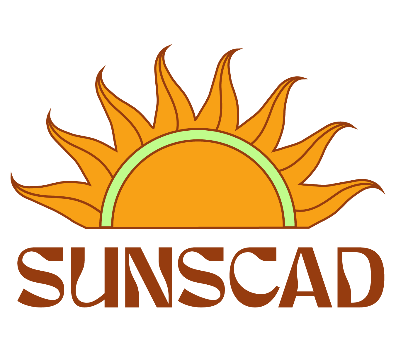 _________________________________________________________________________________________________Council MeetingDate: April 17 2023Room: OnlinePresent: Alexandra, Olivia, Chris, Jamie, TaraRegrets:Absent: Beah, Julian, Alexina, Deirdre, AlekChair: AlexandraSecretary: TaraAgenda: Exit SurveyCommunication1. Alexandra calls the meeting to order at 5:16pmOpening remarks from the Alexandra. Recognizing we are situated on unceded and unsurrendered Mi’kmaq territory, which is covered under the Peace and Friendship Treaties since 1725. It is our responsibility to understand our relationship with the land as stewards, arrivants, and settlers.Signatures:                                                                                                              	____________________________                      ____________________________    	President                                 	        Resource CoordinatorReportsChrisDid the Goodie Bag Event at the Port , Academy, and Fountain campusAttend the BOGMet with Tara and ToniaJamieCame up with a flyer that advertises them as the painting rep. with contact info.OliviaAttended Committee meetingBOG meetingMet with student and HRAlexandraAttending curriculum committeeWent to council and exec meetingsHelped a studentLooked over DiscordStill trying to get meeting with the president regarding getting more technicians at NSCADExit survey:Jamie read their e-mail. Discussion occurred. Jamie is going to work on a rough draft for painting students regarding their studio spaces. Students can put them in the SUNSCAD box outside of the office.(Jamie left the meeting)Communication:Tara spoke about communication within SUNSCAD and stated that everyone should be on the same page when speaking on behalf of SUNSCAD. So people need to check in with everyone before sending out e-mails or speaking to media. Olivia disagreed with Tara and said she is the spokesperson and can go ahead and communicate with whomever. Olivia is going to recommend to alumni not to support the strike and would recommend SUNSCAD do the same. In the end Olivia said that she would check in with SUNSCAD before communicating in the future.Olivia motions to adjourn the meeting, Alexandra seconds, unanimous, meeting adjorned at 6:04pm